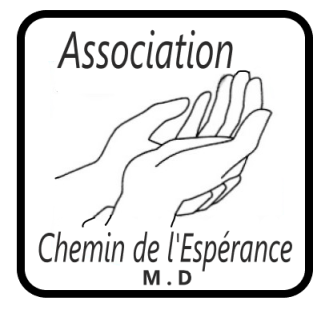                                          BULLETIN    D’ADHESION           Ecrivez en lettres CAPITALES svpJe soussigné (e) (Nom, Prénom) ……………………………………………………………………………. Né (e) le ………………………………………….  A  …………………………………………………………….                                     Adresse postale  ………………………………………………………………………………………………. Code postal…………………………ville ………………………………………………………………………Téléphone……………………………mail……………………………………………………………………… Sollicite mon adhésion à   l’Association Chemin de l’Espérance. M.DJe déclare avoir lu les statuts et le règlement intérieur de l’association, dont j’ai pu prendre connaissance. Je déclare m’engager à respecter toutes les obligations des membres de l’association qui y figurent.La cotisation annuelle s’élève à 20€SignatureAUTRE VERSEMENTL’association est habilitée à vous transmettre un reçu fiscal, pour réduction d’impôts. Si vous êtes imposable sur vos revenus,  votre don de  100  €  ne vous coûte que  34 €   après réduction d’impôts de 66% de votre versement dans la limite de 20% de votre revenu imposable.Je fais un DON  de ………….€ euros par chèque libellé à l’ordre de l’ Association  «  Chemin de l’Espérance MD « Je souhaite un reçu fiscal :   oui  -   non Il vous sera adressé en fin d’année.